СИЛАБУС___________Фахова іноземна мова__________________________(назва освітньої компоненти (дисципліни)«Затверджую»Завідувач кафедриТетяна ПЕТРОВА     /_________/« 12»          червня         2023_ р.Розробник силабусаНаталія ДУБИНА                   /_________/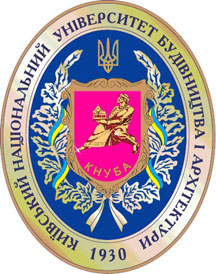 	Шифр за освітньою програмою ОК 7	Навчальний рік: 2023 Освітній рівень: бакалавр	Форма навчання: денна, заочна, дуальна, дистанційна, змішана	Галузь знань: 19 «Архітектура та будівництво»	Спеціальність, назва освітньої програми: 192 «Будівництво та цивільна інженерія»8) Статус освітньої компоненти: (обов’язкова чи вибіркова) обов’язкова9)	Семестр: 8 (денна форма), 10 (Заочна форма)11)	Контактні дані викладача: (зазначається посада, вчений ступінь, ПІБ викладача, корпоративна адреса електронної пошти, телефон, посилання на сторінку викладача на сайті КНУБА) ст. викладач Дубина Наталія Анатоліївна dubyna.na@knuba.edu.ua, тел.044241546012) Мова викладання:Українська, англійська13) Пререквізити (дисципліни-попередники, які необхідно вивчити, щоб слухати цей курс): ділова іноземна мова14) Мета курсу: Метою дисципліни «Фахова англійська мова» є вдосконалення мовленнєвих компетентностей через підвищення рівня володіння англійською мовою для ефективної комунікації в професійному середовищі15)	Результати навчання:15)	Результати навчання:15)	Результати навчання:15)	Результати навчання:15)	Результати навчання:15)	Результати навчання:15)	Результати навчання:15)	Результати навчання:15)	Результати навчання:15)	Результати навчання:15)	Результати навчання:№Програмний результат навчання Програмний результат навчання Програмний результат навчання Програмний результат навчання Метод перевірки навчального ефектуФорма проведення занятьФорма проведення занятьФорма проведення занятьПосилання компетентностіПосилання компетентності1.РН01 Застосовувати основні теорії, методи та принципи математичних, природничих, соціально-гуманітарних та економічних наук, сучасні моделі, методи та програмні засоби підтримки прийняття рішень для розв’язання складних задач будівництва та цивільної інженеріїРН01 Застосовувати основні теорії, методи та принципи математичних, природничих, соціально-гуманітарних та економічних наук, сучасні моделі, методи та програмні засоби підтримки прийняття рішень для розв’язання складних задач будівництва та цивільної інженеріїРН01 Застосовувати основні теорії, методи та принципи математичних, природничих, соціально-гуманітарних та економічних наук, сучасні моделі, методи та програмні засоби підтримки прийняття рішень для розв’язання складних задач будівництва та цивільної інженеріїРН01 Застосовувати основні теорії, методи та принципи математичних, природничих, соціально-гуманітарних та економічних наук, сучасні моделі, методи та програмні засоби підтримки прийняття рішень для розв’язання складних задач будівництва та цивільної інженеріїПpoмiжний та підсумковий контроль (залік, захист індивідуальної роботи)Практичні заняття та самостійна работаПрактичні заняття та самостійна работаПрактичні заняття та самостійна работаІК.ЗК04ЗК06ІК.ЗК04ЗК062РН02 Брати участь у дослідженнях та розробках у сфері архітектури та будівництваРН02 Брати участь у дослідженнях та розробках у сфері архітектури та будівництваРН02 Брати участь у дослідженнях та розробках у сфері архітектури та будівництваРН02 Брати участь у дослідженнях та розробках у сфері архітектури та будівництваПpoмiжний та підсумковий контроль (залік, захист індивідуальної роботиПрактичні заняття та самостійна работаПрактичні заняття та самостійна работаПрактичні заняття та самостійна работаІК.ЗК04ЗК05ЗК06ЗК07ЗК08СК06ІК.ЗК04ЗК05ЗК06ЗК07ЗК08СК063РН03 Презентувати результати власної роботи та аргументувати свою позицію з професійних питань, фахівцям і нефахівцям, вільно спілкуючись державною та іноземною мовоюРН03 Презентувати результати власної роботи та аргументувати свою позицію з професійних питань, фахівцям і нефахівцям, вільно спілкуючись державною та іноземною мовоюРН03 Презентувати результати власної роботи та аргументувати свою позицію з професійних питань, фахівцям і нефахівцям, вільно спілкуючись державною та іноземною мовоюРН03 Презентувати результати власної роботи та аргументувати свою позицію з професійних питань, фахівцям і нефахівцям, вільно спілкуючись державною та іноземною мовоюПpoмiжний та підсумковий контроль (залік, захист індивідуальної роботиПрактичні заняття та самостійна работаПрактичні заняття та самостійна работаПрактичні заняття та самостійна работаІК.ЗК04ЗК05ЗК07ЗЛ08СК06ІК.ЗК04ЗК05ЗК07ЗЛ08СК064РН07 Виконувати збір, інтерпретацію та застосування даних, в тому числі, за рахунок пошуку, обробки та аналізу інформації з різних джерелРН07 Виконувати збір, інтерпретацію та застосування даних, в тому числі, за рахунок пошуку, обробки та аналізу інформації з різних джерелРН07 Виконувати збір, інтерпретацію та застосування даних, в тому числі, за рахунок пошуку, обробки та аналізу інформації з різних джерелРН07 Виконувати збір, інтерпретацію та застосування даних, в тому числі, за рахунок пошуку, обробки та аналізу інформації з різних джерелПpoмiжний та підсумковий контроль (залік, захист індивідуальної роботиПрактичні заняття та самостійна работаПрактичні заняття та самостійна работаПрактичні заняття та самостійна работа16) Структура курсу: Денна форма навчання16) Структура курсу: Денна форма навчання16) Структура курсу: Денна форма навчання16) Структура курсу: Денна форма навчання16) Структура курсу: Денна форма навчання16) Структура курсу: Денна форма навчання16) Структура курсу: Денна форма навчання16) Структура курсу: Денна форма навчання16) Структура курсу: Денна форма навчання16) Структура курсу: Денна форма навчання16) Структура курсу: Денна форма навчанняЛекції,год.Лекції,год.Практичні заняття,год.Лабораторні заняття,год.Курсовий проект/ курсова роботаРГР/КонтрольнароботаКурсовий проект/ курсова роботаРГР/КонтрольнароботаКурсовий проект/ курсова роботаРГР/КонтрольнароботаСамостійні робота здобувача,год.Самостійні робота здобувача,год.Самостійні робота здобувача,год.Форма підсумкового контролю30111606060залікСума годин: 90Сума годин: 90Сума годин: 90Сума годин: 90Сума годин: 90Сума годин: 90Сума годин: 90Сума годин: 90Сума годин: 90Сума годин: 90Сума годин: 90Загальна кількість кредитів ЕСТS 3Загальна кількість кредитів ЕСТS 3Загальна кількість кредитів ЕСТS 3Загальна кількість кредитів ЕСТS 3Загальна кількість кредитів ЕСТS 3Загальна кількість кредитів ЕСТS 3Загальна кількість кредитів ЕСТS 3Загальна кількість кредитів ЕСТS 3Загальна кількість кредитів ЕСТS 3Загальна кількість кредитів ЕСТS 3Загальна кількість кредитів ЕСТS 3Кількість годин (кредитів ЕСТS) аудиторного навантаження: 30Кількість годин (кредитів ЕСТS) аудиторного навантаження: 30Кількість годин (кредитів ЕСТS) аудиторного навантаження: 30Кількість годин (кредитів ЕСТS) аудиторного навантаження: 30Кількість годин (кредитів ЕСТS) аудиторного навантаження: 30Кількість годин (кредитів ЕСТS) аудиторного навантаження: 30Кількість годин (кредитів ЕСТS) аудиторного навантаження: 30Кількість годин (кредитів ЕСТS) аудиторного навантаження: 30Кількість годин (кредитів ЕСТS) аудиторного навантаження: 30Кількість годин (кредитів ЕСТS) аудиторного навантаження: 30Кількість годин (кредитів ЕСТS) аудиторного навантаження: 30Заочна форма навчанняЗаочна форма навчанняЗаочна форма навчанняЗаочна форма навчанняЗаочна форма навчанняЗаочна форма навчанняЗаочна форма навчанняЗаочна форма навчанняЗаочна форма навчанняЗаочна форма навчанняЗаочна форма навчання17) Зміст курсу: (окремо для кожної форми занять – Л/Пр/Лаб/ КР/СРС)Практичні заняття :Змістовний модуль 1. Technology in use.Заняття № 1. Technical advantages.Заняття № 2. Technical advantages.Заняття №3. Technology in use. Describing technical functions and applications.Заняття № 4. Explaining how technology works.Заняття № 5. Explaining how technology worksЗаняття № 6. Engineering design. Working with drawings.Заняття № 7. Breaking point. Describing types of technical problem Змістовний модуль 2. Manufacturing techniquesЗаняття № 8. Materials technology.Заняття № 9. Categorising materialsЗаняття № 10. Components and assemblies Заняття № 11. Explaining and assessing manufacturing techniquesЗаняття № 12. Explaining joining and fixing techniquesЗаняття № 13. Engineering designЗаняття № 14. Контрольна робота.Заняття № 15. Захист індивідуальних робіт.Курсовий проект/курсова робота/РГР/Контрольна робота:(тематика, зміст)Індивідуальне завдання складається з перекладу  тексту за фаховою тематикою, складання термінологічного словнику, постановки запитань до тексту (10), написання анотації. Відповідей на теоретичні запитання .17) Зміст курсу: (окремо для кожної форми занять – Л/Пр/Лаб/ КР/СРС)Практичні заняття :Змістовний модуль 1. Technology in use.Заняття № 1. Technical advantages.Заняття № 2. Technical advantages.Заняття №3. Technology in use. Describing technical functions and applications.Заняття № 4. Explaining how technology works.Заняття № 5. Explaining how technology worksЗаняття № 6. Engineering design. Working with drawings.Заняття № 7. Breaking point. Describing types of technical problem Змістовний модуль 2. Manufacturing techniquesЗаняття № 8. Materials technology.Заняття № 9. Categorising materialsЗаняття № 10. Components and assemblies Заняття № 11. Explaining and assessing manufacturing techniquesЗаняття № 12. Explaining joining and fixing techniquesЗаняття № 13. Engineering designЗаняття № 14. Контрольна робота.Заняття № 15. Захист індивідуальних робіт.Курсовий проект/курсова робота/РГР/Контрольна робота:(тематика, зміст)Індивідуальне завдання складається з перекладу  тексту за фаховою тематикою, складання термінологічного словнику, постановки запитань до тексту (10), написання анотації. Відповідей на теоретичні запитання .17) Зміст курсу: (окремо для кожної форми занять – Л/Пр/Лаб/ КР/СРС)Практичні заняття :Змістовний модуль 1. Technology in use.Заняття № 1. Technical advantages.Заняття № 2. Technical advantages.Заняття №3. Technology in use. Describing technical functions and applications.Заняття № 4. Explaining how technology works.Заняття № 5. Explaining how technology worksЗаняття № 6. Engineering design. Working with drawings.Заняття № 7. Breaking point. Describing types of technical problem Змістовний модуль 2. Manufacturing techniquesЗаняття № 8. Materials technology.Заняття № 9. Categorising materialsЗаняття № 10. Components and assemblies Заняття № 11. Explaining and assessing manufacturing techniquesЗаняття № 12. Explaining joining and fixing techniquesЗаняття № 13. Engineering designЗаняття № 14. Контрольна робота.Заняття № 15. Захист індивідуальних робіт.Курсовий проект/курсова робота/РГР/Контрольна робота:(тематика, зміст)Індивідуальне завдання складається з перекладу  тексту за фаховою тематикою, складання термінологічного словнику, постановки запитань до тексту (10), написання анотації. Відповідей на теоретичні запитання .17) Зміст курсу: (окремо для кожної форми занять – Л/Пр/Лаб/ КР/СРС)Практичні заняття :Змістовний модуль 1. Technology in use.Заняття № 1. Technical advantages.Заняття № 2. Technical advantages.Заняття №3. Technology in use. Describing technical functions and applications.Заняття № 4. Explaining how technology works.Заняття № 5. Explaining how technology worksЗаняття № 6. Engineering design. Working with drawings.Заняття № 7. Breaking point. Describing types of technical problem Змістовний модуль 2. Manufacturing techniquesЗаняття № 8. Materials technology.Заняття № 9. Categorising materialsЗаняття № 10. Components and assemblies Заняття № 11. Explaining and assessing manufacturing techniquesЗаняття № 12. Explaining joining and fixing techniquesЗаняття № 13. Engineering designЗаняття № 14. Контрольна робота.Заняття № 15. Захист індивідуальних робіт.Курсовий проект/курсова робота/РГР/Контрольна робота:(тематика, зміст)Індивідуальне завдання складається з перекладу  тексту за фаховою тематикою, складання термінологічного словнику, постановки запитань до тексту (10), написання анотації. Відповідей на теоретичні запитання .17) Зміст курсу: (окремо для кожної форми занять – Л/Пр/Лаб/ КР/СРС)Практичні заняття :Змістовний модуль 1. Technology in use.Заняття № 1. Technical advantages.Заняття № 2. Technical advantages.Заняття №3. Technology in use. Describing technical functions and applications.Заняття № 4. Explaining how technology works.Заняття № 5. Explaining how technology worksЗаняття № 6. Engineering design. Working with drawings.Заняття № 7. Breaking point. Describing types of technical problem Змістовний модуль 2. Manufacturing techniquesЗаняття № 8. Materials technology.Заняття № 9. Categorising materialsЗаняття № 10. Components and assemblies Заняття № 11. Explaining and assessing manufacturing techniquesЗаняття № 12. Explaining joining and fixing techniquesЗаняття № 13. Engineering designЗаняття № 14. Контрольна робота.Заняття № 15. Захист індивідуальних робіт.Курсовий проект/курсова робота/РГР/Контрольна робота:(тематика, зміст)Індивідуальне завдання складається з перекладу  тексту за фаховою тематикою, складання термінологічного словнику, постановки запитань до тексту (10), написання анотації. Відповідей на теоретичні запитання .17) Зміст курсу: (окремо для кожної форми занять – Л/Пр/Лаб/ КР/СРС)Практичні заняття :Змістовний модуль 1. Technology in use.Заняття № 1. Technical advantages.Заняття № 2. Technical advantages.Заняття №3. Technology in use. Describing technical functions and applications.Заняття № 4. Explaining how technology works.Заняття № 5. Explaining how technology worksЗаняття № 6. Engineering design. Working with drawings.Заняття № 7. Breaking point. Describing types of technical problem Змістовний модуль 2. Manufacturing techniquesЗаняття № 8. Materials technology.Заняття № 9. Categorising materialsЗаняття № 10. Components and assemblies Заняття № 11. Explaining and assessing manufacturing techniquesЗаняття № 12. Explaining joining and fixing techniquesЗаняття № 13. Engineering designЗаняття № 14. Контрольна робота.Заняття № 15. Захист індивідуальних робіт.Курсовий проект/курсова робота/РГР/Контрольна робота:(тематика, зміст)Індивідуальне завдання складається з перекладу  тексту за фаховою тематикою, складання термінологічного словнику, постановки запитань до тексту (10), написання анотації. Відповідей на теоретичні запитання .17) Зміст курсу: (окремо для кожної форми занять – Л/Пр/Лаб/ КР/СРС)Практичні заняття :Змістовний модуль 1. Technology in use.Заняття № 1. Technical advantages.Заняття № 2. Technical advantages.Заняття №3. Technology in use. Describing technical functions and applications.Заняття № 4. Explaining how technology works.Заняття № 5. Explaining how technology worksЗаняття № 6. Engineering design. Working with drawings.Заняття № 7. Breaking point. Describing types of technical problem Змістовний модуль 2. Manufacturing techniquesЗаняття № 8. Materials technology.Заняття № 9. Categorising materialsЗаняття № 10. Components and assemblies Заняття № 11. Explaining and assessing manufacturing techniquesЗаняття № 12. Explaining joining and fixing techniquesЗаняття № 13. Engineering designЗаняття № 14. Контрольна робота.Заняття № 15. Захист індивідуальних робіт.Курсовий проект/курсова робота/РГР/Контрольна робота:(тематика, зміст)Індивідуальне завдання складається з перекладу  тексту за фаховою тематикою, складання термінологічного словнику, постановки запитань до тексту (10), написання анотації. Відповідей на теоретичні запитання .17) Зміст курсу: (окремо для кожної форми занять – Л/Пр/Лаб/ КР/СРС)Практичні заняття :Змістовний модуль 1. Technology in use.Заняття № 1. Technical advantages.Заняття № 2. Technical advantages.Заняття №3. Technology in use. Describing technical functions and applications.Заняття № 4. Explaining how technology works.Заняття № 5. Explaining how technology worksЗаняття № 6. Engineering design. Working with drawings.Заняття № 7. Breaking point. Describing types of technical problem Змістовний модуль 2. Manufacturing techniquesЗаняття № 8. Materials technology.Заняття № 9. Categorising materialsЗаняття № 10. Components and assemblies Заняття № 11. Explaining and assessing manufacturing techniquesЗаняття № 12. Explaining joining and fixing techniquesЗаняття № 13. Engineering designЗаняття № 14. Контрольна робота.Заняття № 15. Захист індивідуальних робіт.Курсовий проект/курсова робота/РГР/Контрольна робота:(тематика, зміст)Індивідуальне завдання складається з перекладу  тексту за фаховою тематикою, складання термінологічного словнику, постановки запитань до тексту (10), написання анотації. Відповідей на теоретичні запитання .17) Зміст курсу: (окремо для кожної форми занять – Л/Пр/Лаб/ КР/СРС)Практичні заняття :Змістовний модуль 1. Technology in use.Заняття № 1. Technical advantages.Заняття № 2. Technical advantages.Заняття №3. Technology in use. Describing technical functions and applications.Заняття № 4. Explaining how technology works.Заняття № 5. Explaining how technology worksЗаняття № 6. Engineering design. Working with drawings.Заняття № 7. Breaking point. Describing types of technical problem Змістовний модуль 2. Manufacturing techniquesЗаняття № 8. Materials technology.Заняття № 9. Categorising materialsЗаняття № 10. Components and assemblies Заняття № 11. Explaining and assessing manufacturing techniquesЗаняття № 12. Explaining joining and fixing techniquesЗаняття № 13. Engineering designЗаняття № 14. Контрольна робота.Заняття № 15. Захист індивідуальних робіт.Курсовий проект/курсова робота/РГР/Контрольна робота:(тематика, зміст)Індивідуальне завдання складається з перекладу  тексту за фаховою тематикою, складання термінологічного словнику, постановки запитань до тексту (10), написання анотації. Відповідей на теоретичні запитання .17) Зміст курсу: (окремо для кожної форми занять – Л/Пр/Лаб/ КР/СРС)Практичні заняття :Змістовний модуль 1. Technology in use.Заняття № 1. Technical advantages.Заняття № 2. Technical advantages.Заняття №3. Technology in use. Describing technical functions and applications.Заняття № 4. Explaining how technology works.Заняття № 5. Explaining how technology worksЗаняття № 6. Engineering design. Working with drawings.Заняття № 7. Breaking point. Describing types of technical problem Змістовний модуль 2. Manufacturing techniquesЗаняття № 8. Materials technology.Заняття № 9. Categorising materialsЗаняття № 10. Components and assemblies Заняття № 11. Explaining and assessing manufacturing techniquesЗаняття № 12. Explaining joining and fixing techniquesЗаняття № 13. Engineering designЗаняття № 14. Контрольна робота.Заняття № 15. Захист індивідуальних робіт.Курсовий проект/курсова робота/РГР/Контрольна робота:(тематика, зміст)Індивідуальне завдання складається з перекладу  тексту за фаховою тематикою, складання термінологічного словнику, постановки запитань до тексту (10), написання анотації. Відповідей на теоретичні запитання .17) Зміст курсу: (окремо для кожної форми занять – Л/Пр/Лаб/ КР/СРС)Практичні заняття :Змістовний модуль 1. Technology in use.Заняття № 1. Technical advantages.Заняття № 2. Technical advantages.Заняття №3. Technology in use. Describing technical functions and applications.Заняття № 4. Explaining how technology works.Заняття № 5. Explaining how technology worksЗаняття № 6. Engineering design. Working with drawings.Заняття № 7. Breaking point. Describing types of technical problem Змістовний модуль 2. Manufacturing techniquesЗаняття № 8. Materials technology.Заняття № 9. Categorising materialsЗаняття № 10. Components and assemblies Заняття № 11. Explaining and assessing manufacturing techniquesЗаняття № 12. Explaining joining and fixing techniquesЗаняття № 13. Engineering designЗаняття № 14. Контрольна робота.Заняття № 15. Захист індивідуальних робіт.Курсовий проект/курсова робота/РГР/Контрольна робота:(тематика, зміст)Індивідуальне завдання складається з перекладу  тексту за фаховою тематикою, складання термінологічного словнику, постановки запитань до тексту (10), написання анотації. Відповідей на теоретичні запитання .18) Основна література:1. Cambridge English for Engineering / Mark Ibbotson, Series Editor: Jeremy Day - Cambridge University Press -20102. Professional English in Use For Computers and the Internet / Santiago Remacha Esteras, Elena Marco Fabre - Cambridge University Press - 201218) Основна література:1. Cambridge English for Engineering / Mark Ibbotson, Series Editor: Jeremy Day - Cambridge University Press -20102. Professional English in Use For Computers and the Internet / Santiago Remacha Esteras, Elena Marco Fabre - Cambridge University Press - 201218) Основна література:1. Cambridge English for Engineering / Mark Ibbotson, Series Editor: Jeremy Day - Cambridge University Press -20102. Professional English in Use For Computers and the Internet / Santiago Remacha Esteras, Elena Marco Fabre - Cambridge University Press - 201218) Основна література:1. Cambridge English for Engineering / Mark Ibbotson, Series Editor: Jeremy Day - Cambridge University Press -20102. Professional English in Use For Computers and the Internet / Santiago Remacha Esteras, Elena Marco Fabre - Cambridge University Press - 201218) Основна література:1. Cambridge English for Engineering / Mark Ibbotson, Series Editor: Jeremy Day - Cambridge University Press -20102. Professional English in Use For Computers and the Internet / Santiago Remacha Esteras, Elena Marco Fabre - Cambridge University Press - 201218) Основна література:1. Cambridge English for Engineering / Mark Ibbotson, Series Editor: Jeremy Day - Cambridge University Press -20102. Professional English in Use For Computers and the Internet / Santiago Remacha Esteras, Elena Marco Fabre - Cambridge University Press - 201218) Основна література:1. Cambridge English for Engineering / Mark Ibbotson, Series Editor: Jeremy Day - Cambridge University Press -20102. Professional English in Use For Computers and the Internet / Santiago Remacha Esteras, Elena Marco Fabre - Cambridge University Press - 201218) Основна література:1. Cambridge English for Engineering / Mark Ibbotson, Series Editor: Jeremy Day - Cambridge University Press -20102. Professional English in Use For Computers and the Internet / Santiago Remacha Esteras, Elena Marco Fabre - Cambridge University Press - 201218) Основна література:1. Cambridge English for Engineering / Mark Ibbotson, Series Editor: Jeremy Day - Cambridge University Press -20102. Professional English in Use For Computers and the Internet / Santiago Remacha Esteras, Elena Marco Fabre - Cambridge University Press - 201218) Основна література:1. Cambridge English for Engineering / Mark Ibbotson, Series Editor: Jeremy Day - Cambridge University Press -20102. Professional English in Use For Computers and the Internet / Santiago Remacha Esteras, Elena Marco Fabre - Cambridge University Press - 201218) Основна література:1. Cambridge English for Engineering / Mark Ibbotson, Series Editor: Jeremy Day - Cambridge University Press -20102. Professional English in Use For Computers and the Internet / Santiago Remacha Esteras, Elena Marco Fabre - Cambridge University Press - 201219) Додаткові джерела:Use of English B2 for all exams / E. Moutsou -mmpublicationsCambridge Advanced grammar in Use / Martin Hewings – Cambridge University Press -2nd ed. -2009Building design and construction handbook / Frederick S. Merritt, editor, Jonathan T. Ricketts, editor. - McGraw-Hill Companies - 6th ed. – 2000.Dictionary of Architecture & Construction / Cyril M. Harris - McGraw-Hill, New York – 2006.Електронні ресурси:1. https://www.academia.edu/13057650/Book_Mechanical_Design_9th_Edition2.https://www.researchgate.net/publication/338017578_Building_materials_and_technologies_of_modern_housing_architectural_and_environmental_aspects3. https://pb.edu.pl/oficyna-wydawnicza/wp-content/uploads/sites/4/2018/12/Buildings-2020-part1-20.12-rozdz-3.pdf4. https://www.google.com/search?q=modern+building+materials+pdf&oq=moden+building+materials&aqs=chrome.5.69i57j0i13i512j0i13i30j0i22i30l7.20815j0j7&s19) Додаткові джерела:Use of English B2 for all exams / E. Moutsou -mmpublicationsCambridge Advanced grammar in Use / Martin Hewings – Cambridge University Press -2nd ed. -2009Building design and construction handbook / Frederick S. Merritt, editor, Jonathan T. Ricketts, editor. - McGraw-Hill Companies - 6th ed. – 2000.Dictionary of Architecture & Construction / Cyril M. Harris - McGraw-Hill, New York – 2006.Електронні ресурси:1. https://www.academia.edu/13057650/Book_Mechanical_Design_9th_Edition2.https://www.researchgate.net/publication/338017578_Building_materials_and_technologies_of_modern_housing_architectural_and_environmental_aspects3. https://pb.edu.pl/oficyna-wydawnicza/wp-content/uploads/sites/4/2018/12/Buildings-2020-part1-20.12-rozdz-3.pdf4. https://www.google.com/search?q=modern+building+materials+pdf&oq=moden+building+materials&aqs=chrome.5.69i57j0i13i512j0i13i30j0i22i30l7.20815j0j7&s19) Додаткові джерела:Use of English B2 for all exams / E. Moutsou -mmpublicationsCambridge Advanced grammar in Use / Martin Hewings – Cambridge University Press -2nd ed. -2009Building design and construction handbook / Frederick S. Merritt, editor, Jonathan T. Ricketts, editor. - McGraw-Hill Companies - 6th ed. – 2000.Dictionary of Architecture & Construction / Cyril M. Harris - McGraw-Hill, New York – 2006.Електронні ресурси:1. https://www.academia.edu/13057650/Book_Mechanical_Design_9th_Edition2.https://www.researchgate.net/publication/338017578_Building_materials_and_technologies_of_modern_housing_architectural_and_environmental_aspects3. https://pb.edu.pl/oficyna-wydawnicza/wp-content/uploads/sites/4/2018/12/Buildings-2020-part1-20.12-rozdz-3.pdf4. https://www.google.com/search?q=modern+building+materials+pdf&oq=moden+building+materials&aqs=chrome.5.69i57j0i13i512j0i13i30j0i22i30l7.20815j0j7&s19) Додаткові джерела:Use of English B2 for all exams / E. Moutsou -mmpublicationsCambridge Advanced grammar in Use / Martin Hewings – Cambridge University Press -2nd ed. -2009Building design and construction handbook / Frederick S. Merritt, editor, Jonathan T. Ricketts, editor. - McGraw-Hill Companies - 6th ed. – 2000.Dictionary of Architecture & Construction / Cyril M. Harris - McGraw-Hill, New York – 2006.Електронні ресурси:1. https://www.academia.edu/13057650/Book_Mechanical_Design_9th_Edition2.https://www.researchgate.net/publication/338017578_Building_materials_and_technologies_of_modern_housing_architectural_and_environmental_aspects3. https://pb.edu.pl/oficyna-wydawnicza/wp-content/uploads/sites/4/2018/12/Buildings-2020-part1-20.12-rozdz-3.pdf4. https://www.google.com/search?q=modern+building+materials+pdf&oq=moden+building+materials&aqs=chrome.5.69i57j0i13i512j0i13i30j0i22i30l7.20815j0j7&s19) Додаткові джерела:Use of English B2 for all exams / E. Moutsou -mmpublicationsCambridge Advanced grammar in Use / Martin Hewings – Cambridge University Press -2nd ed. -2009Building design and construction handbook / Frederick S. Merritt, editor, Jonathan T. Ricketts, editor. - McGraw-Hill Companies - 6th ed. – 2000.Dictionary of Architecture & Construction / Cyril M. Harris - McGraw-Hill, New York – 2006.Електронні ресурси:1. https://www.academia.edu/13057650/Book_Mechanical_Design_9th_Edition2.https://www.researchgate.net/publication/338017578_Building_materials_and_technologies_of_modern_housing_architectural_and_environmental_aspects3. https://pb.edu.pl/oficyna-wydawnicza/wp-content/uploads/sites/4/2018/12/Buildings-2020-part1-20.12-rozdz-3.pdf4. https://www.google.com/search?q=modern+building+materials+pdf&oq=moden+building+materials&aqs=chrome.5.69i57j0i13i512j0i13i30j0i22i30l7.20815j0j7&s19) Додаткові джерела:Use of English B2 for all exams / E. Moutsou -mmpublicationsCambridge Advanced grammar in Use / Martin Hewings – Cambridge University Press -2nd ed. -2009Building design and construction handbook / Frederick S. Merritt, editor, Jonathan T. Ricketts, editor. - McGraw-Hill Companies - 6th ed. – 2000.Dictionary of Architecture & Construction / Cyril M. Harris - McGraw-Hill, New York – 2006.Електронні ресурси:1. https://www.academia.edu/13057650/Book_Mechanical_Design_9th_Edition2.https://www.researchgate.net/publication/338017578_Building_materials_and_technologies_of_modern_housing_architectural_and_environmental_aspects3. https://pb.edu.pl/oficyna-wydawnicza/wp-content/uploads/sites/4/2018/12/Buildings-2020-part1-20.12-rozdz-3.pdf4. https://www.google.com/search?q=modern+building+materials+pdf&oq=moden+building+materials&aqs=chrome.5.69i57j0i13i512j0i13i30j0i22i30l7.20815j0j7&s19) Додаткові джерела:Use of English B2 for all exams / E. Moutsou -mmpublicationsCambridge Advanced grammar in Use / Martin Hewings – Cambridge University Press -2nd ed. -2009Building design and construction handbook / Frederick S. Merritt, editor, Jonathan T. Ricketts, editor. - McGraw-Hill Companies - 6th ed. – 2000.Dictionary of Architecture & Construction / Cyril M. Harris - McGraw-Hill, New York – 2006.Електронні ресурси:1. https://www.academia.edu/13057650/Book_Mechanical_Design_9th_Edition2.https://www.researchgate.net/publication/338017578_Building_materials_and_technologies_of_modern_housing_architectural_and_environmental_aspects3. https://pb.edu.pl/oficyna-wydawnicza/wp-content/uploads/sites/4/2018/12/Buildings-2020-part1-20.12-rozdz-3.pdf4. https://www.google.com/search?q=modern+building+materials+pdf&oq=moden+building+materials&aqs=chrome.5.69i57j0i13i512j0i13i30j0i22i30l7.20815j0j7&s19) Додаткові джерела:Use of English B2 for all exams / E. Moutsou -mmpublicationsCambridge Advanced grammar in Use / Martin Hewings – Cambridge University Press -2nd ed. -2009Building design and construction handbook / Frederick S. Merritt, editor, Jonathan T. Ricketts, editor. - McGraw-Hill Companies - 6th ed. – 2000.Dictionary of Architecture & Construction / Cyril M. Harris - McGraw-Hill, New York – 2006.Електронні ресурси:1. https://www.academia.edu/13057650/Book_Mechanical_Design_9th_Edition2.https://www.researchgate.net/publication/338017578_Building_materials_and_technologies_of_modern_housing_architectural_and_environmental_aspects3. https://pb.edu.pl/oficyna-wydawnicza/wp-content/uploads/sites/4/2018/12/Buildings-2020-part1-20.12-rozdz-3.pdf4. https://www.google.com/search?q=modern+building+materials+pdf&oq=moden+building+materials&aqs=chrome.5.69i57j0i13i512j0i13i30j0i22i30l7.20815j0j7&s19) Додаткові джерела:Use of English B2 for all exams / E. Moutsou -mmpublicationsCambridge Advanced grammar in Use / Martin Hewings – Cambridge University Press -2nd ed. -2009Building design and construction handbook / Frederick S. Merritt, editor, Jonathan T. Ricketts, editor. - McGraw-Hill Companies - 6th ed. – 2000.Dictionary of Architecture & Construction / Cyril M. Harris - McGraw-Hill, New York – 2006.Електронні ресурси:1. https://www.academia.edu/13057650/Book_Mechanical_Design_9th_Edition2.https://www.researchgate.net/publication/338017578_Building_materials_and_technologies_of_modern_housing_architectural_and_environmental_aspects3. https://pb.edu.pl/oficyna-wydawnicza/wp-content/uploads/sites/4/2018/12/Buildings-2020-part1-20.12-rozdz-3.pdf4. https://www.google.com/search?q=modern+building+materials+pdf&oq=moden+building+materials&aqs=chrome.5.69i57j0i13i512j0i13i30j0i22i30l7.20815j0j7&s19) Додаткові джерела:Use of English B2 for all exams / E. Moutsou -mmpublicationsCambridge Advanced grammar in Use / Martin Hewings – Cambridge University Press -2nd ed. -2009Building design and construction handbook / Frederick S. Merritt, editor, Jonathan T. Ricketts, editor. - McGraw-Hill Companies - 6th ed. – 2000.Dictionary of Architecture & Construction / Cyril M. Harris - McGraw-Hill, New York – 2006.Електронні ресурси:1. https://www.academia.edu/13057650/Book_Mechanical_Design_9th_Edition2.https://www.researchgate.net/publication/338017578_Building_materials_and_technologies_of_modern_housing_architectural_and_environmental_aspects3. https://pb.edu.pl/oficyna-wydawnicza/wp-content/uploads/sites/4/2018/12/Buildings-2020-part1-20.12-rozdz-3.pdf4. https://www.google.com/search?q=modern+building+materials+pdf&oq=moden+building+materials&aqs=chrome.5.69i57j0i13i512j0i13i30j0i22i30l7.20815j0j7&s19) Додаткові джерела:Use of English B2 for all exams / E. Moutsou -mmpublicationsCambridge Advanced grammar in Use / Martin Hewings – Cambridge University Press -2nd ed. -2009Building design and construction handbook / Frederick S. Merritt, editor, Jonathan T. Ricketts, editor. - McGraw-Hill Companies - 6th ed. – 2000.Dictionary of Architecture & Construction / Cyril M. Harris - McGraw-Hill, New York – 2006.Електронні ресурси:1. https://www.academia.edu/13057650/Book_Mechanical_Design_9th_Edition2.https://www.researchgate.net/publication/338017578_Building_materials_and_technologies_of_modern_housing_architectural_and_environmental_aspects3. https://pb.edu.pl/oficyna-wydawnicza/wp-content/uploads/sites/4/2018/12/Buildings-2020-part1-20.12-rozdz-3.pdf4. https://www.google.com/search?q=modern+building+materials+pdf&oq=moden+building+materials&aqs=chrome.5.69i57j0i13i512j0i13i30j0i22i30l7.20815j0j7&s20) Система оцінювання навчальних досягнень (розподіл балів):20) Система оцінювання навчальних досягнень (розподіл балів):20) Система оцінювання навчальних досягнень (розподіл балів):20) Система оцінювання навчальних досягнень (розподіл балів):20) Система оцінювання навчальних досягнень (розподіл балів):20) Система оцінювання навчальних досягнень (розподіл балів):20) Система оцінювання навчальних досягнень (розподіл балів):20) Система оцінювання навчальних досягнень (розподіл балів):20) Система оцінювання навчальних досягнень (розподіл балів):20) Система оцінювання навчальних досягнень (розподіл балів):20) Система оцінювання навчальних досягнень (розподіл балів):Поточне оцінюванняПоточне оцінюванняПоточне оцінюванняПоточне оцінюванняПоточне оцінюванняПоточне оцінюванняПоточне оцінюванняІндивідуальна роботаПідсумковий контрольПідсумковий контрольСума6060606060606010303010021) Умови допуску до підсумкового контролю:Активність на практичних заняттях; дотримання термінів виконання індивідуальної роботи; дотримання умов академічної доброчесності21) Умови допуску до підсумкового контролю:Активність на практичних заняттях; дотримання термінів виконання індивідуальної роботи; дотримання умов академічної доброчесності21) Умови допуску до підсумкового контролю:Активність на практичних заняттях; дотримання термінів виконання індивідуальної роботи; дотримання умов академічної доброчесності21) Умови допуску до підсумкового контролю:Активність на практичних заняттях; дотримання термінів виконання індивідуальної роботи; дотримання умов академічної доброчесності21) Умови допуску до підсумкового контролю:Активність на практичних заняттях; дотримання термінів виконання індивідуальної роботи; дотримання умов академічної доброчесності21) Умови допуску до підсумкового контролю:Активність на практичних заняттях; дотримання термінів виконання індивідуальної роботи; дотримання умов академічної доброчесності21) Умови допуску до підсумкового контролю:Активність на практичних заняттях; дотримання термінів виконання індивідуальної роботи; дотримання умов академічної доброчесності21) Умови допуску до підсумкового контролю:Активність на практичних заняттях; дотримання термінів виконання індивідуальної роботи; дотримання умов академічної доброчесності21) Умови допуску до підсумкового контролю:Активність на практичних заняттях; дотримання термінів виконання індивідуальної роботи; дотримання умов академічної доброчесності21) Умови допуску до підсумкового контролю:Активність на практичних заняттях; дотримання термінів виконання індивідуальної роботи; дотримання умов академічної доброчесності21) Умови допуску до підсумкового контролю:Активність на практичних заняттях; дотримання термінів виконання індивідуальної роботи; дотримання умов академічної доброчесності22) Політика щодо академічної доброчесності:Списування під час тестування та інших опитувань, які проводяться у письмовій формі, заборонені (в т.ч. із використанням мобільних девайсів). У разі виявлення фактів списування з боку здобувача він отримує інше завдання. У разі повторного виявлення призначається додаткове заняття для проходження тестування.22) Політика щодо академічної доброчесності:Списування під час тестування та інших опитувань, які проводяться у письмовій формі, заборонені (в т.ч. із використанням мобільних девайсів). У разі виявлення фактів списування з боку здобувача він отримує інше завдання. У разі повторного виявлення призначається додаткове заняття для проходження тестування.22) Політика щодо академічної доброчесності:Списування під час тестування та інших опитувань, які проводяться у письмовій формі, заборонені (в т.ч. із використанням мобільних девайсів). У разі виявлення фактів списування з боку здобувача він отримує інше завдання. У разі повторного виявлення призначається додаткове заняття для проходження тестування.22) Політика щодо академічної доброчесності:Списування під час тестування та інших опитувань, які проводяться у письмовій формі, заборонені (в т.ч. із використанням мобільних девайсів). У разі виявлення фактів списування з боку здобувача він отримує інше завдання. У разі повторного виявлення призначається додаткове заняття для проходження тестування.22) Політика щодо академічної доброчесності:Списування під час тестування та інших опитувань, які проводяться у письмовій формі, заборонені (в т.ч. із використанням мобільних девайсів). У разі виявлення фактів списування з боку здобувача він отримує інше завдання. У разі повторного виявлення призначається додаткове заняття для проходження тестування.22) Політика щодо академічної доброчесності:Списування під час тестування та інших опитувань, які проводяться у письмовій формі, заборонені (в т.ч. із використанням мобільних девайсів). У разі виявлення фактів списування з боку здобувача він отримує інше завдання. У разі повторного виявлення призначається додаткове заняття для проходження тестування.22) Політика щодо академічної доброчесності:Списування під час тестування та інших опитувань, які проводяться у письмовій формі, заборонені (в т.ч. із використанням мобільних девайсів). У разі виявлення фактів списування з боку здобувача він отримує інше завдання. У разі повторного виявлення призначається додаткове заняття для проходження тестування.22) Політика щодо академічної доброчесності:Списування під час тестування та інших опитувань, які проводяться у письмовій формі, заборонені (в т.ч. із використанням мобільних девайсів). У разі виявлення фактів списування з боку здобувача він отримує інше завдання. У разі повторного виявлення призначається додаткове заняття для проходження тестування.22) Політика щодо академічної доброчесності:Списування під час тестування та інших опитувань, які проводяться у письмовій формі, заборонені (в т.ч. із використанням мобільних девайсів). У разі виявлення фактів списування з боку здобувача він отримує інше завдання. У разі повторного виявлення призначається додаткове заняття для проходження тестування.22) Політика щодо академічної доброчесності:Списування під час тестування та інших опитувань, які проводяться у письмовій формі, заборонені (в т.ч. із використанням мобільних девайсів). У разі виявлення фактів списування з боку здобувача він отримує інше завдання. У разі повторного виявлення призначається додаткове заняття для проходження тестування.22) Політика щодо академічної доброчесності:Списування під час тестування та інших опитувань, які проводяться у письмовій формі, заборонені (в т.ч. із використанням мобільних девайсів). У разі виявлення фактів списування з боку здобувача він отримує інше завдання. У разі повторного виявлення призначається додаткове заняття для проходження тестування.23) Посилання на сторінку електронного навчально-методичного комплексу дисципліни: https://org2.knuba.edu.ua/course/view.php?id=424023) Посилання на сторінку електронного навчально-методичного комплексу дисципліни: https://org2.knuba.edu.ua/course/view.php?id=424023) Посилання на сторінку електронного навчально-методичного комплексу дисципліни: https://org2.knuba.edu.ua/course/view.php?id=424023) Посилання на сторінку електронного навчально-методичного комплексу дисципліни: https://org2.knuba.edu.ua/course/view.php?id=424023) Посилання на сторінку електронного навчально-методичного комплексу дисципліни: https://org2.knuba.edu.ua/course/view.php?id=424023) Посилання на сторінку електронного навчально-методичного комплексу дисципліни: https://org2.knuba.edu.ua/course/view.php?id=424023) Посилання на сторінку електронного навчально-методичного комплексу дисципліни: https://org2.knuba.edu.ua/course/view.php?id=424023) Посилання на сторінку електронного навчально-методичного комплексу дисципліни: https://org2.knuba.edu.ua/course/view.php?id=424023) Посилання на сторінку електронного навчально-методичного комплексу дисципліни: https://org2.knuba.edu.ua/course/view.php?id=424023) Посилання на сторінку електронного навчально-методичного комплексу дисципліни: https://org2.knuba.edu.ua/course/view.php?id=424023) Посилання на сторінку електронного навчально-методичного комплексу дисципліни: https://org2.knuba.edu.ua/course/view.php?id=4240